         Safeguarding Policy and Procedure 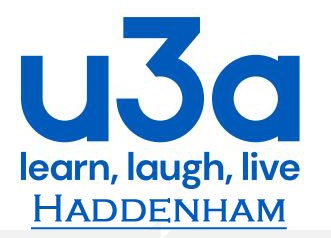 Policy StatementThis policy and procedure are written to enable the committee to address issues where there are safeguarding concerns. Safeguarding includes incidents between members, concerns regarding abuse or neglect that a u3a member may be experiencing outside of the u3a, health related issues or previous or pending criminal convictions. Haddenham u3a committee has a duty of care to its members but does not hold any statutory authority. Matters of concern will be reported to the relevant safeguarding authorities and charity regulatory authorities, as appropriate.Haddenham u3a recognises that some people are potentially at risk of abuse and neglect. Where abuse or neglect is suspected Haddenham u3a will aim to respond in a prompt and efficient manner to any situation where there is a risk of or perceived risk of harm. Haddenham u3a recognises that there are various forms of abuse which can be perpetrated by volunteers, members, relatives, friends and neighbours. Haddenham u3a will neither condone nor tolerate any form of abuse or neglect and believes that all people should be able and, where necessary, enabled to live in an environment which is safe and free from harm.It is not appropriate for Haddenham u3a to take the lead role in any Safeguarding Enquiry under Section 42 of the Care Act 2014. Where there are serious concerns regarding abuse or neglect Haddenham u3a committee will seek advice and support from the Trust, where possible, and will contact the relevant statutory authorities, as needed. Haddenham u3a will monitor the implementation of this policy and procedure annually through its committee. In following the safeguarding procedure Haddenham u3a will strive to uphold the principles that those involved in incidents are entitled to:privacybe treated with dignity and respectlead an independent life and to be enabled to do sochoose how they live their livesthe protection of the lawhave their human and civil rights upheld regardless of ethnic origin, gender, sexuality, impairment or disability, age, religious or cultural background.Haddenham u3a will also follow the principles enshrined within the Care Act 2014:Principle 1 – Empowerment – whereby the approach is focused on the individual making their own decision and gaining informed consent, where possible.Principle 2 – Prevention – seeking to take steps to prevent issues from arising or escalating.Principle 3 – Proportionality – responding in a proportionate way to the issue/s being presented.Principle 4 – Protection – seeking to keep the membership safe and protection for those deemed to be at risk.Principle 5 – Partnership – reporting incidents to the relevant statutory bodies and liaising with the Trust.Principle 6 – Accountability – accurate recording of incidents. Reporting incidents, as required, to the Trust and relevant regulatory authorities.ProcedureHaddenham u3a recognises that it has a responsibility to ensure that its committee and group leaders understand this policy.Haddenham u3a will support the alleged victims and the alleged perpetrators of any abuse as well as any volunteer who becomes aware of the abuse in so far as this does not compromise any Safeguarding Enquiry or investigation into the allegation or place other adults at risk.While Haddenham u3a will make every effort to respect the confidentiality of any information that is disclosed under this Policy and Procedure, this cannot be guaranteed. Information will be recorded and stored securely in accordance with GDPR 2018 but confidentiality is not absolute and information may have to be shared, on a ‘need-to-know’ basis only, to prevent:Danger to a person’s lifeDanger to a person’s healthDanger to othersDanger to the communityTo prevent or to facilitate the investigation of a serious crimeCourses of ActionIf the committee becomes aware of possible or actual abuse or neglect, it should ensure that the safety of the adult at risk is secured as a first priority. Any committee member who becomes aware of possible or actual abuse should, as soon as possible, record the details of the abuse using SAP1, see Appendix 1. They should advise the rest of the committee and the Advice and Volunteer Manager at National Office who will provide further guidance. (Tel: 0208 466 6139).The committee, having been advised of the possible or actual abuse, should satisfy themselves that the adult at risk is safe, and that the alleged perpetrator, if known, does not pose a threat to any other adult at risk.The committee, working with the Advice and Volunteer Manager at National Office will decide whether or not to refer the possible or actual abuse to the local authority and/or the Police. When a crime may have been committed, the Police must be contacted as soon as possible. If the decision is to not refer, the reasons for this must be recorded on form SAP1.As far as possible, the adult at risk’s wishes will be respected as to whether or not to refer any concerns to the local authority as a Safeguarding Enquiry under Section 42 of the Care Act 2014. However, it may be necessary to override these in the best interests of other adults at risk.The committee then completes SAP1 with the guidance of the Advice and Volunteering Manager. Completed SAP1s will be held in a designated file for a minimum of 2 years from the date of the last completed SAP1 on the adult at risk.Confidentiality is adhered at all times, therefore the contents of the form will not be provided to any third parties.This Policy, Procedure and Appendices will be reviewed every 3 years from their date of adoption. The names and details of the Committee should be amended when any change of Trustee takes place. The above Policy, Procedure and Appendices were reviewed by Haddenham u3a on 16th January 2023 Signed:   Sally Lajalati                                  Committee Role:   ChairmanReview of the above undertaken three years from the above date in January 2026    Signed:                                                          Committee Role:    Appendix 1    (SAP1)     ConfidentialSAFEGUARDING ADULT DISCLOSURE/SUSPICION RECORDING PROFORMAInformation contained in this document should only be used for the purposes of implementing and monitoring Haddenham U3A’s Safeguarding Adults Policy and Procedures and service monitoring. The information must not be copied, transmitted or in any way divulged without the permission of Haddenham U3A.Appendix 2 Contact details for the members of the Haddenham U3A Committee can be found on the Haddenham U3A website.Committee details will normally change after an AGM and will be updated on the website as necessary.   Appendix 3If someone discloses abuse to you:Do:Stay calm and try not to show shock or disbeliefListen carefully to what they are sayingBe sympathetic (I’m sorry that this has happened to you’)Be aware of the possibility that medical evidence might be neededTell the person that:They did the right thing to tell youYou are treating the information seriously. It was not their faultYou are going to inform the appropriate personYou/ will take steps to protect and support themRecord and report the disclosure in line with the ProcedureDo Not:Press the person for more details; this will be done at a later dateStop someone who is freely recalling significant events (Don’t say ‘hold on, we’ll come back to that later’; they may not tell you or anybody else again)Do not promise to keep secrets; you cannot keep this kind of information to yourselfMake promises you cannot keep (Such as ‘This will never happen to you again’)Contact the alleged abuserBe judgementalPass on the information other than to those with a legitimate ‘need-to-know’ under this Policy and ProcedureIn your record of the disclosure:You should aim to:Note what people actually said, using their own words and phrasesDescribe the circumstances in which the disclosure came aboutNote the setting and anyone else who was there at the time of the abuse or the disclosureSeparate factual information from your own and others opinionsUse pen or biro with black ink so that the report can be photocopied if neededAnd be aware that your report may be required later as part of a legal action or disciplinary procedure.Appendix 4 Key Definitions:1.	Adult at risk: is any person, who is over 18 years of age and who has need for care and support, is experiencing, or is at risk of abuse or neglect, and as a result of those needs  is unable to protect himself or herself against the abuse or neglect or risk of it.2.	Abuse: is the “violation of a person’s human and civil rights by any other person(s). It may be a single or repeated act(s), physical verbal, psychological, sexual, institutional, discriminatory or financial, an act of neglect or failure to act”3.	Types of abuse: a)	Physical abuse – including assault, hitting, slapping, pushing, misuse of medication, restraint or inappropriate physical sanctions.b)	Domestic violence – including psychological, physical, sexual, financial, emotional abuse; so called ‘honour’ based violence. c)	Sexual abuse – including rape, indecent exposure, sexual harassment, inappropriate looking or touching, sexual teasing or innuendo, sexual photography, subjection to pornography or witnessing sexual acts, indecent exposure and sexual assault or sexual acts to which the adult has not consented or was pressured into consenting. d)	Psychological abuse – including emotional abuse, threats of harm or abandonment, deprivation of contact, humiliation, blaming, controlling, intimidation, coercion, harassment, verbal abuse, cyber bullying, isolation or unreasonable and unjustified withdrawal of services or supportive networks. e)	Financial or material abuse – including theft, fraud, internet scamming, coercion in relation to an adult’s financial affairs or arrangements, including in connection with wills, property, inheritance or financial transactions, or the misuse or misappropriation of property, possessions or benefits. f)	Modern slavery – encompasses slavery, human trafficking, forced labour and domestic servitude. Traffickers and slave masters use whatever means they have at their disposal to coerce, deceive and force individuals into a life of abuse, servitude and inhumane treatment. g)	Discriminatory abuse – including forms of harassment, slurs or similar treatment; because of race, gender and gender identity, age, disability, sexual orientation or religion. h)	Organisational abuse – including neglect and poor care practice within an institution or specific care setting such as a hospital or care home, for example, or in relation to care provided in one’s own home. This may range from one off incidents to on-going ill-treatment. It can be through neglect or poor professional practice as a result of the structure, policies, processes and practices within an organisation. i)	Neglect and acts of omission – including ignoring medical, emotional or physical care needs, failure to provide access to appropriate health, care and support or educational services, the withholding of the necessities of life, such as medication, adequate nutrition and heatingj)	Self-neglect – this covers a wide range of behaviour neglecting to care for one’s personal hygiene, health or surroundings and includes behaviour such as hoarding. Recommended agencies:Their Local Authority, Social Services, GP Surgery, Police, etc.Action on Elder Abuse (AEA) is a confidential support and advice for older people who have been abused or people who know an older person who may be suffering abuse. 	Available weekdays 9am - 5pm on freephone 0808 808 8141.Voice UK is a national charity supporting people with learning disabilities and other vulnerable people who have experienced crime or abuse. They also support their families, carers and professional workers. 	Voice runs a helpline 0808 802 8686. Adult at RiskAdult at RiskAdult at RiskAdult at RiskAdult at RiskAdult at RiskAdult at RiskAdult at RiskSurname:Surname:Surname:Surname:Forename:Forename:Forename:Forename:Gender: Ethnicity:Ethnicity:Ethnicity:Date of Birth:Date of Birth:Marital Status:Marital Status:Home address:Post Code:Home address:Post Code:Home address:Post Code:Home address:Post Code:Home address:Post Code:Home address:Post Code:Home address:Post Code:Home address:Post Code:Disclosure/Suspicion Date and Time:Disclosure/Suspicion Date and Time:Location of Disclosure/Suspicion: Location of Disclosure/Suspicion: Location of Disclosure/Suspicion: Location of Disclosure/Suspicion: Location of Disclosure/Suspicion: Location of Disclosure/Suspicion: Who Received Disclosure/Had Suspicion: Who Received Disclosure/Had Suspicion: Who Received Disclosure/Had Suspicion: Who Received Disclosure/Had Suspicion: Who Received Disclosure/Had Suspicion: Who Received Disclosure/Had Suspicion: Who Received Disclosure/Had Suspicion: Who Received Disclosure/Had Suspicion: Type of Alleged Abuse:Type of Alleged Abuse:Type of Alleged Abuse:Location of Alleged Abuse:Location of Alleged Abuse:Location of Alleged Abuse:Location of Alleged Abuse:Location of Alleged Abuse:Description of Alleged Abuse:Description of Alleged Abuse:Description of Alleged Abuse:Description of Alleged Abuse:Description of Alleged Abuse:Description of Alleged Abuse:Description of Alleged Abuse:Description of Alleged Abuse:Name:Name:Name:Name:Name:Name:Name:Name:Signature:Signature:Signature:Signature:Signature:Post:Post:Date:Committee Member informed:Committee Member informed:Committee Member informed:Committee Member informed:Committee Member informed:Committee Member informed:Committee Member informed:Name:Name:Name:Post:Post:Post:Date & Time:Committee decision:Committee decision:Committee decision:Committee decision:Committee decision:Committee decision:Committee decision:No further action:No further action:No further action:Referral on:Referral on:Referral on:Yes/NoYes/NoYes/NoYes/NoYes/NoYes/NoDateAction Date:Reason for Decision: Reason for Decision: Reason for Decision: Reason for Decision: Reason for Decision: Reason for Decision: Reason for Decision: Date Record to be Destroyed:Date Record to be Destroyed:Date Record to be Destroyed:Date Record to be Destroyed:Date Record to be Destroyed:Date Record to be Destroyed:Date Record to be Destroyed:Chairman Signature:Chairman Signature:Date:Date:Date:Time:Time: